Профессия «Автомеханик»2 курс, группа АМ189Дисциплина «Основы технической механики»Преподаватель: Чулкова Юлия Борисовна25.03.-27.03.2020г.Тема: Практические работыПостроение эпюр продольных сил и нормальных напряжений.Определение осевых перемещений сечения бруса.Ниже представлены теоретические сведения по деформации «Растяжение (сжатие)» и пример выполнения расчетно-графического задания.Список литературы:Техническая механика: учебник / Г.Г. Сафонова, Т.Ю. Артюховская, Д.А. Ермаков- Москва: ИНФРА-М, 2019 -320с.- (Среднее профессиональное образование) // Режим доступа: znanium.com–Электронная библиотека система (ЭБС)Задание: Выполнить задания к расчетно-графической работе по теме «Растяжение (сжатие)»Индивидуальные задания вышлю личными сообщениямиОтветы на задание (в любой форме: напечатанные или фото рукописного текста) высылать на электронную почту julia906323@gmail.comСрок выполнения 1.04.20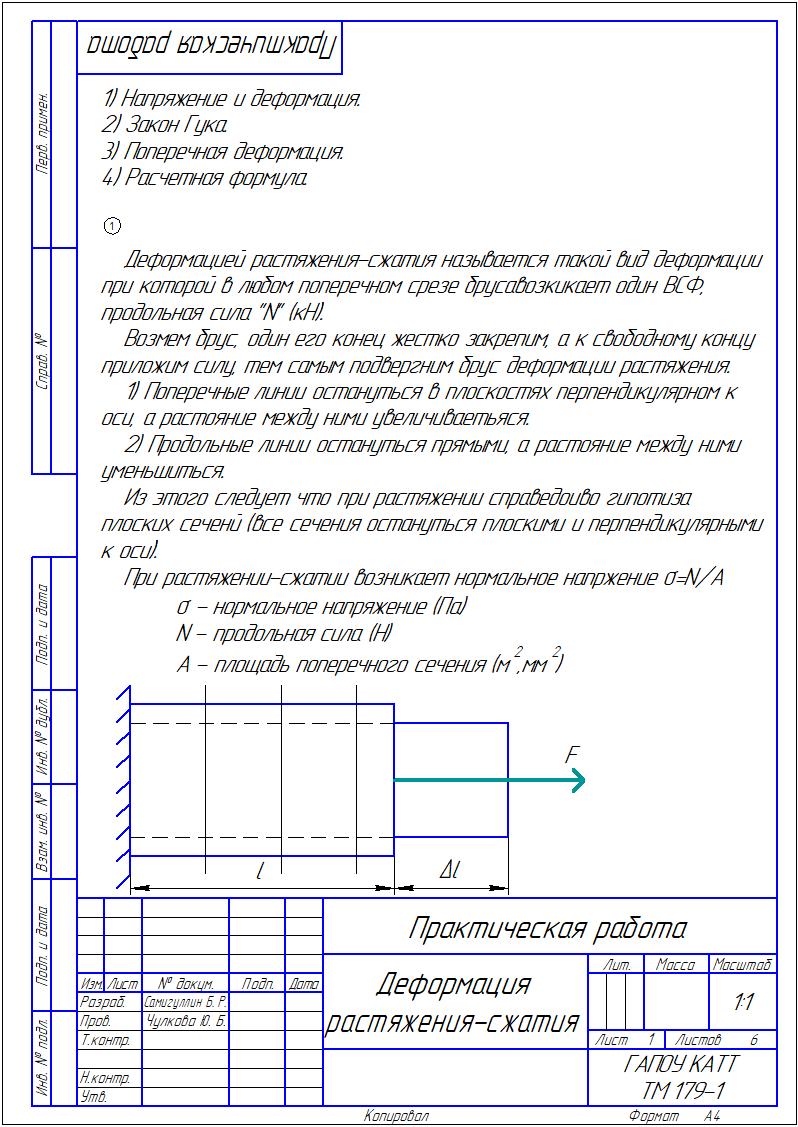 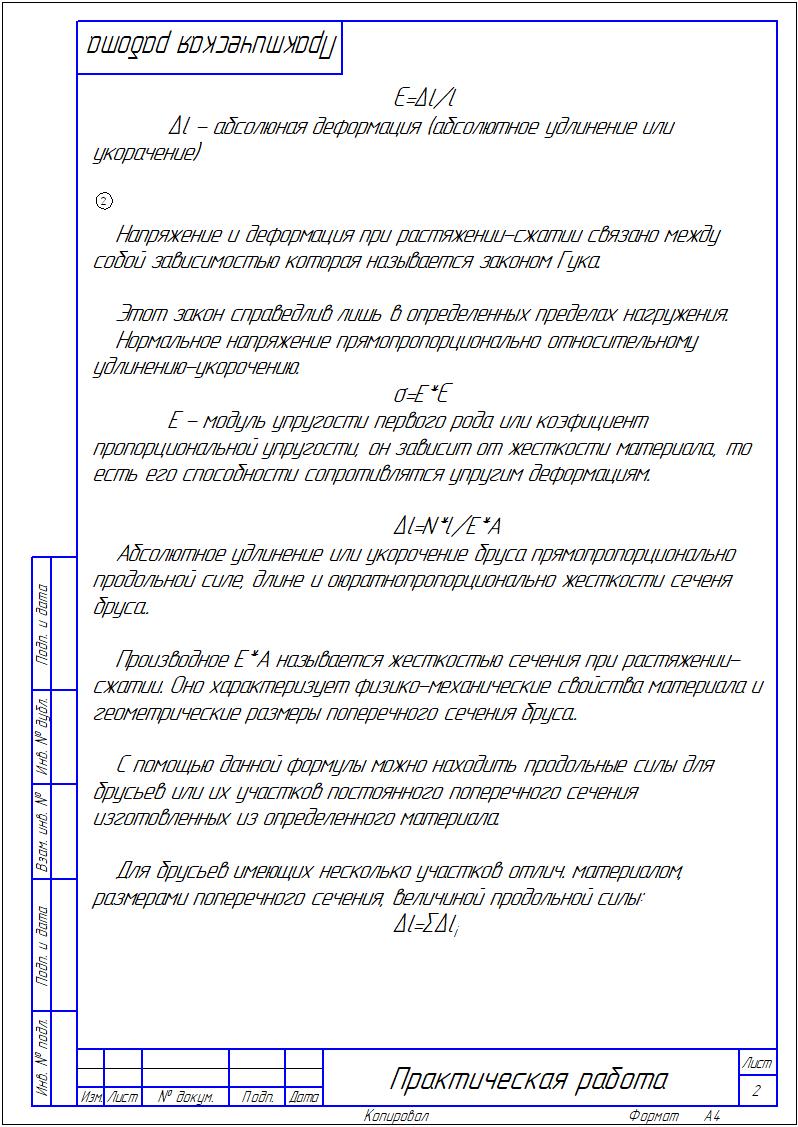 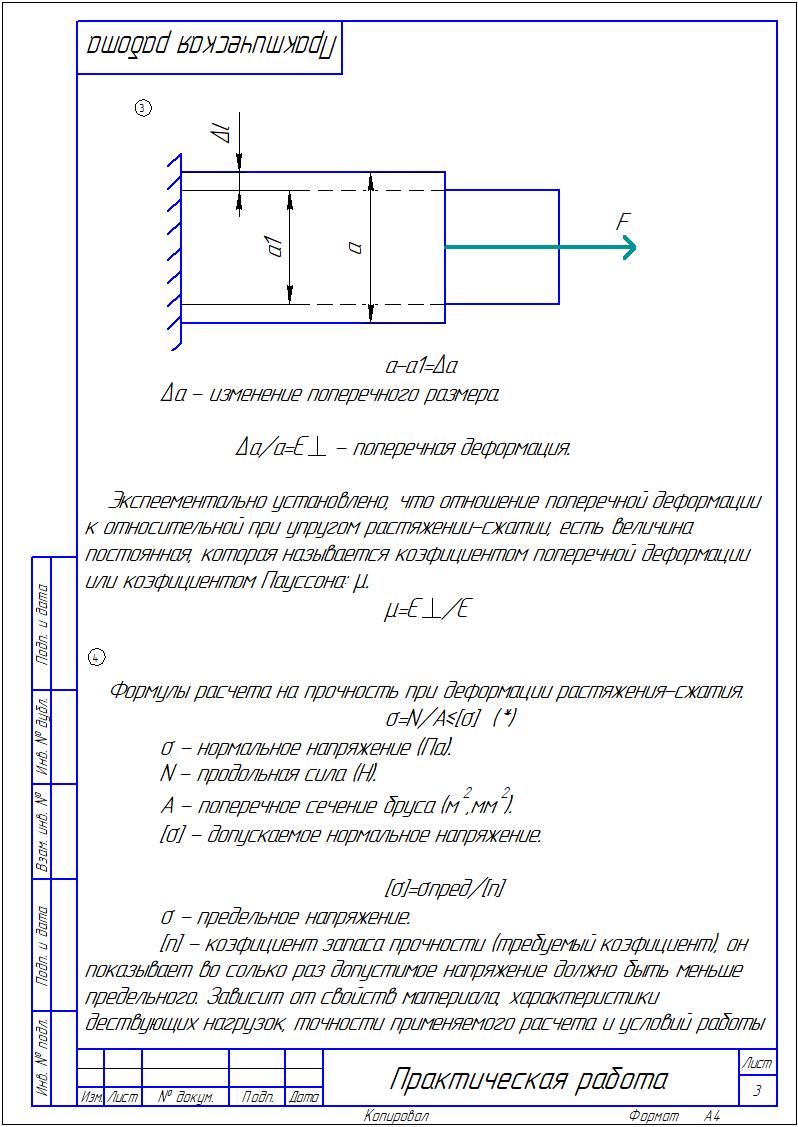 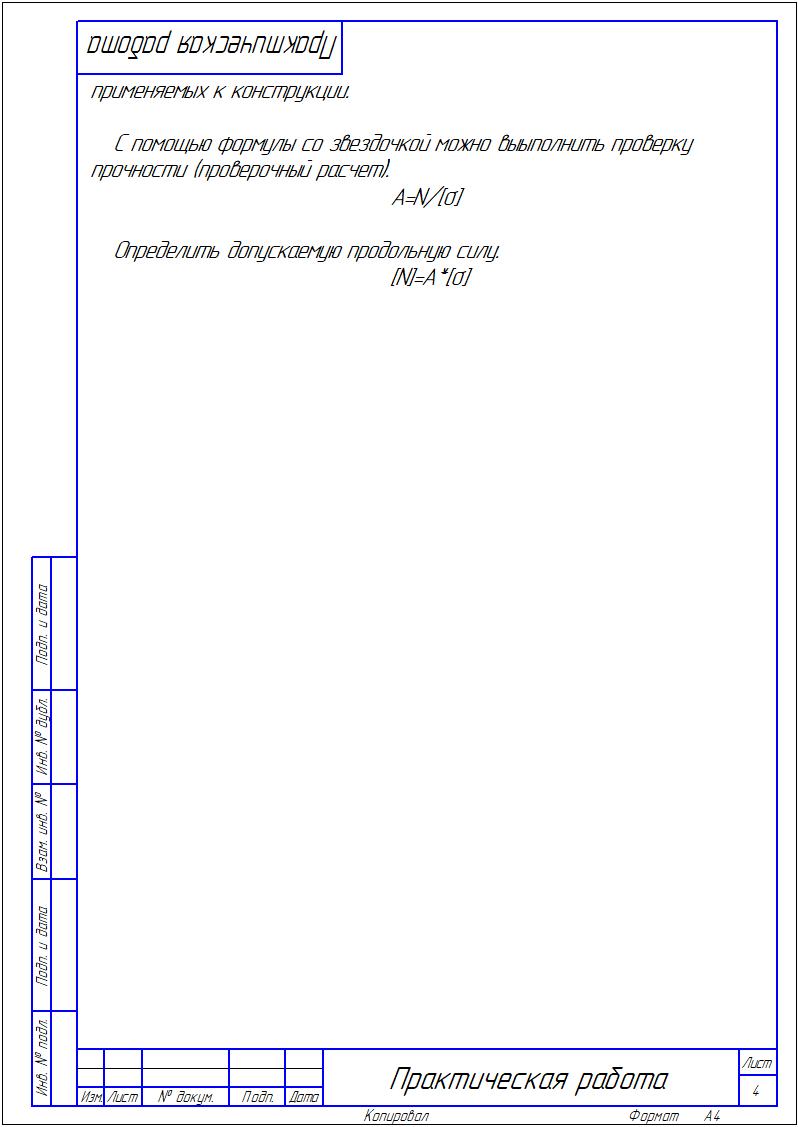 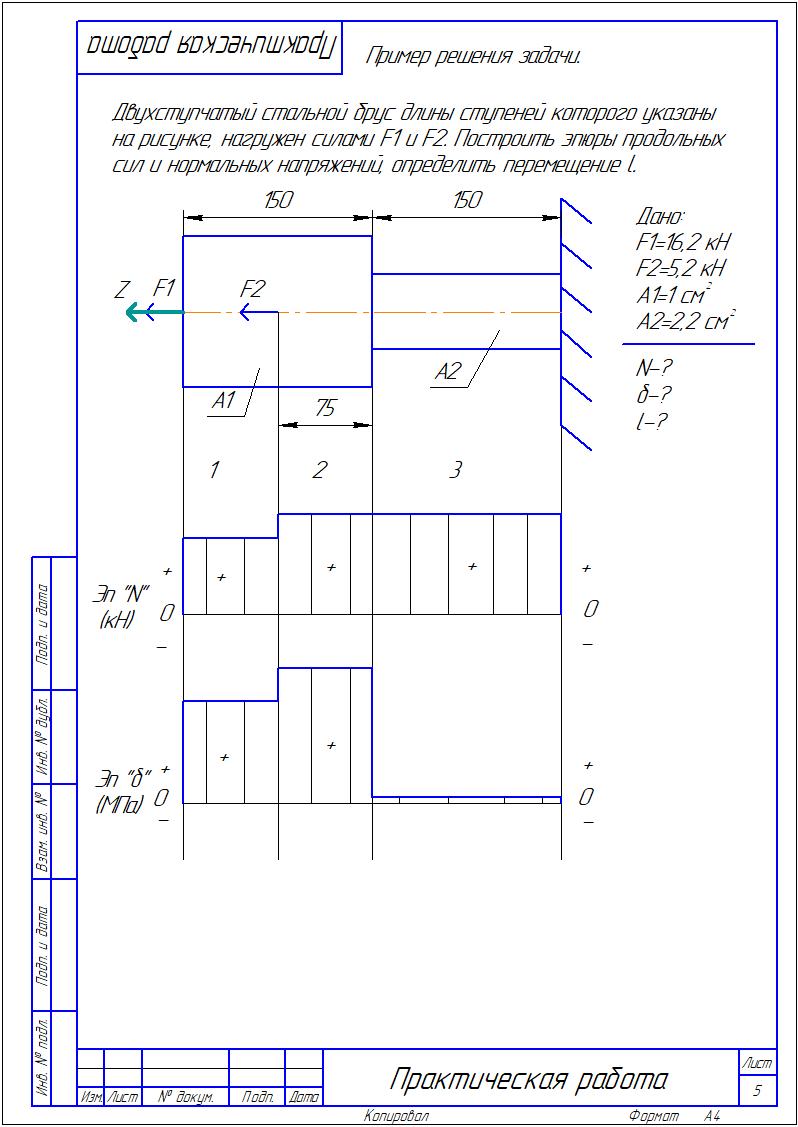 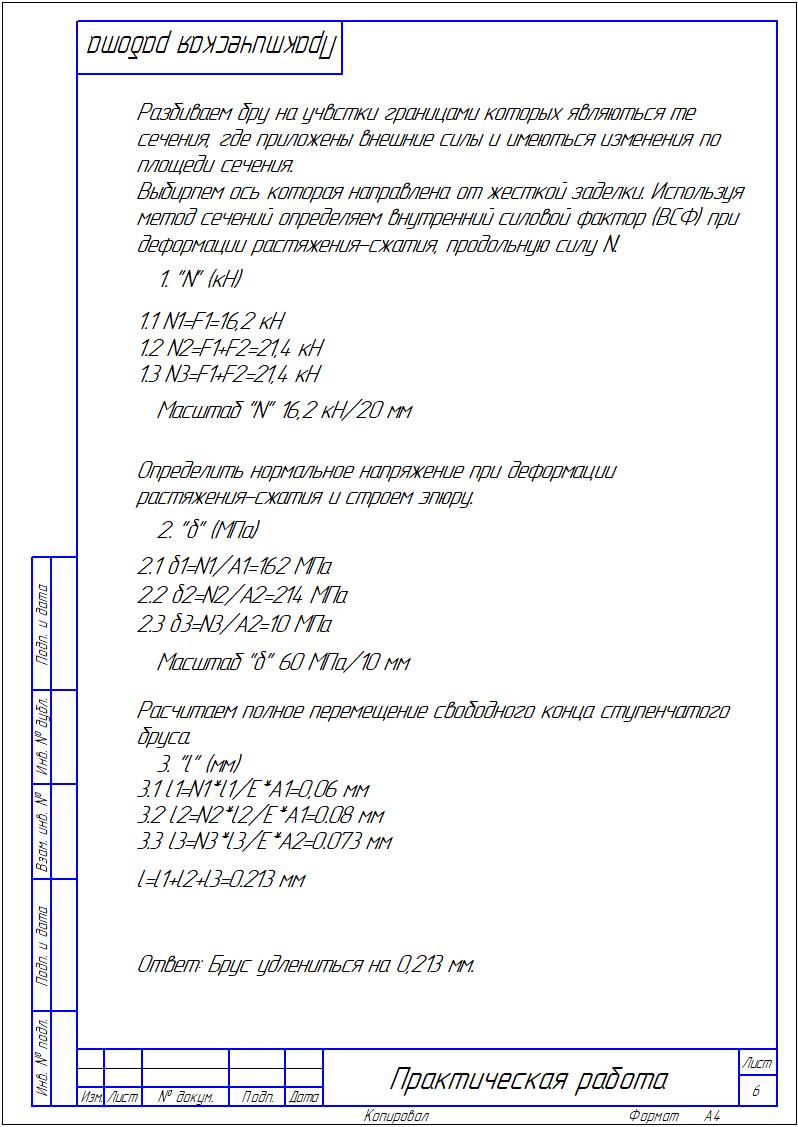 